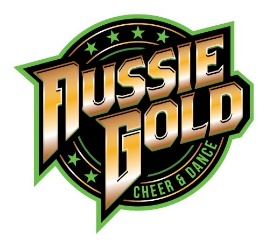 IASF CredentialingRegistration FormCredential Location							Date of CredentialName									DOBName of Club/Gym/StudioHome AddressCity 					State 				PostcodePhone 					EmailPayment InformationFirst time Credentialing***Please note that all candidates must be the required age as at June 1st ***Re-Credentialing (does not include workshop) – Online test only – Fees are payable directly to the IASFPayment InformationUpon receiving your completed registration form, you will be sent an invoice.  Please tick below who you would like the invoice made out to.Candidate					Club/Gym/Studio ***Must be paid in full prior to the assessment***Please return completed registration form to:  info@aussiegoldchamps.com.auPriceTotalStarting Point Coaches Course FREEIntroductory Coach (workshop only)$80.00Credentialing – Level 1 (16 yrs+)$115.00, plus $20 Building/$10 Tumbling payable to the IASF to complete online testsCredentialing – Level 2 (17 yrs+)$95.00, plus $20 Building/$10 Tumbling payable to the IASF to complete online testsCredentialing – Level 3 (18 yrs+)$65.00, plus $20 Building/$10 Tumbling payable to the IASF to complete online testsCredentialing – Level 4 (18 yrs+)$65.00, plus $20 Building/$10 Tumbling payable to the IASF to complete online testsCredentialing – Level 5 & 6 (18 yrs+)$65.00, plus $20 Building/$10 Tumbling payable to the IASF to complete online testsTotalTotalPriceTotalRe-credentialing – Level 1$50.00 payable to the IASFRe-credentialing – Level 2$50.00 payable to the IASFRe-credentialing – Level 3$50.00 payable to the IASFRe-credentialing – Level 4$50.00 payable to the IASFRe-credentialing – Level 5$50.00 payable to the IASFTotalTotal